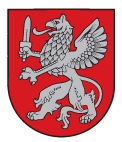 VIDZEMES PLĀNOŠANAS REĢIONSIEPIRKUMU KOMISIJAJāņa Poruka 8-108, Cēsis, LV-, Tālr.,fakss Reģ.nr. 900021802462012.gada 5.martā, Cēsīs								Paziņojums par rezultātiem iepirkumā „komandējumu un darba braucienu organizēšana un nodrošināšana vidzemes plānošanas reģionam”Iepirkuma identifikācijas numurs : VPR/2012/01Iepirkuma nosaukums: „komandējumu un darba braucienu organizēšana un nodrošināšana vidzemes plānošanas reģionam”Pasūtītājs: Vidzemes plānošanas reģionsProcedūra:Iepirkums tiek organizēts saskaņā ar Publisko iepirkumu likuma 8.panta septīto un 7.1 daļu par likuma 2.pielikuma B daļas pakalpojumu- Ceļojumu aģentūru un līdzīgi pakalpojumi Piedāvājumu vērtēšanas kritērijs- pasūtītāja prasībām atbilstošs piedāvājums ar zemāko cenu.Iesniegti piedāvājumi:Nolikuma noteiktajā termiņā līdz 2012.gada 27.februāra plkst.14:00.Vidzemes plānošanas reģiona birojā, J. Poruka iela 8-108, Cēsis, LV-4101 slēgtās, aizzīmogotās aploksnēs atbilstoši Nolikuma 5. punkta prasībām tika iesniegti 9 piedāvājumi:1.SIA “Averoja”2.SIA “LATVIA TOURS”3.SIA “ANSBERGS”4. Sabiedrība ar ierobežotu atbildību”EXPLAIN”5.SIA “CB”EXPRESS TRAVEL”6.SIA “SOFI TŪRE’7.Sabiedrība ar ierobežotu atbildību”YOUR RUN”8.SIA “CWT Latvia”9.FTB Latvia- Estravel filiāle Latvijā.Vidzemes plānošanas reģiona Iepirkumu komisija 5.03.2012. pieņēmusi lēmumu ( sēdes protocols Nr. Nr. VPR/2012/01/4) pārtraukt iepirkuma „komandējumu un darba braucienu organizēšana un nodrošināšana vidzemes plānošanas reģionam”procedūru saskaņā ar Publisko iepirkumu likuma 38.panta otro daļu, jo ir objektīvs pamatojums- nepieciešamas būtiskas izmaiņas iepirkuma procedūras dokumentos.